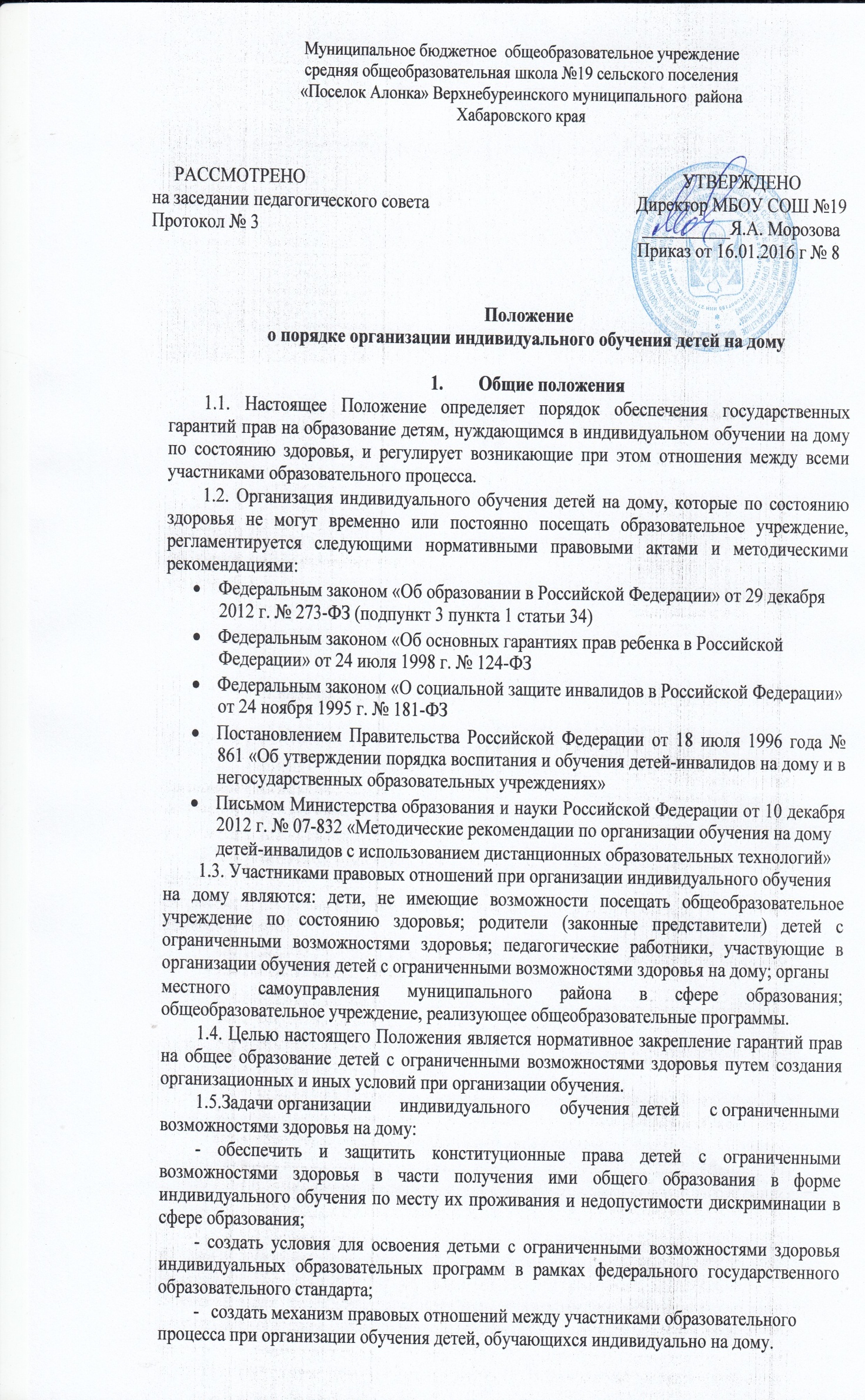 1.6. Действие настоящего Положения распространяются на все категории детей с ограниченными возможностями здоровья, обучающихся индивидуально на дому и проживающих постоянно или временно на территории Красногвардейского муниципального района, граждан Российской Федерации.Организация образовательного процесса2.1.Организация индивидуального обучения детей на дому осуществляется общеобразовательным учреждением, в котором обучается данный ребенок.2.2.Содержание образования и условия организации обучения и воспитания обучающихсяс ограниченными возможностями здоровья определяются адаптированной образовательной программой, а для инвалидов также в соответствии с индивидуальной программой реабилитации инвалида.2.3.Дети с ограниченными возможностями здоровья принимаются на обучение по адаптированной основной общеобразовательной программе только с согласия родителей (законных представителей) и на основании рекомендаций психолого – медико - педагогической комиссии.2.4. По ходатайству администрации общеобразовательного учреждения, в котором обучается ребенок с ограниченными возможностями здоровья, в соответствии с представленными родителями (законными представителями) документами, отдел образования издает приказ, в котором утверждается перевод обучающегося на индивидуальное обучение по месту его обучения на период, указанный в медицинской справке. В соответствии с муниципальным нормативным актом, регламентирующим процедуру согласования перевода обучающихся на индивидуальное обучение на дому, и на основании приказа отдела образования о согласовании перевода, издаётся приказ общеобразовательного учреждения о переводе обучающегося на индивидуальное обучение на дому.2.5. Сроки перевода обучающегося на обучение на дому регламентируются сроками действия медицинского заключения. По окончании срока действия медицинского заключения администрация образовательного учреждения обязана совместно с родителями (законными представителями) решить вопрос о дальнейшей форме обучения.2.6. Организация образовательного процесса при индивидуальном обучении на дому регламентируется:индивидуальным учебным планоминдивидуальным расписанием занятий;годовым календарным учебным графиком.Индивидуальный учебный план обучающегося должен отвечать требованиям федерального государственного образовательного стандарта и включать все предметы учебного плана образовательного учреждения.Индивидуальный учебный план для обучающегося на дому по медицинским показаниям, разрабатывается на основе учебного плана, реализуемого в образовательномучреждении, утверждается приказом образовательного учреждения и согласуется с родителями (законными представителями).Право распределения часов учебного плана по учебным предметам предоставляетсяобразовательному учреждению с учётом индивидуальных психофизических особенностей, интересов детей, их заболевания, программы обучения, согласия родителей (законных представителей).2.7. Фамилии детей, обучающихся на дому по индивидуальному учебному плану, данные об их успеваемости за четверть (полугодие), а также о переводе из класса в класс и выпуске из школы вносятся в классный журнал соответствующего класса общеобразовательного учреждения, организовавшего надомное обучение ребенка.Контроль за своевременным проведением индивидуальных занятий на дому осуществляет классный руководитель, а за выполнением учебных программ - заместитель директора общеобразовательного учреждения по учебно-воспитательной работе.2.8. Освоение образовательной программы сопровождается промежуточной аттестацией обучающихся, проводимой в формах, определенных учебным планом, и в порядке, установленном образовательной организацией. Итоговая аттестация проводитсясоответствии с Федеральным законом «Об образовании в Российской Федерации» от 29 декабря 2012 года № 273 – ФЗГосударственная итоговая аттестация по образовательным программам среднего общего образования проводится в форме единого государственного экзамена, а также в иных формах, которые могут устанавливаться для обучающихся с ограниченными возможностями здоровья по образовательным программам среднего общего образования или для обучающихся детей – инвалидов и инвалидов по образовательным программам среднего общего образования федеральным органом исполнительной власти, осуществляющим функции по выработке государственной политики и нормативно-правовому регулированию в сфере образования.Детям, обучающимся индивидуально на дому, прошедшим государственную (итоговую) аттестацию, общеобразовательное учреждение выдает документ государственного образца о соответствующем образовании.Дети, обучающиеся индивидуально на дому, проявившие особые успехи в учении, награждаются золотой или серебряной медалью на общих основаниях.2.9. Обучающимся, находящимся на индивидуальном обучении на дому, общеобразовательное учреждение:предоставляет на время обучения бесплатно учебники в соответствии с утвержденными федеральными перечнями учебников, рекомендованных или допущенных к использованию в образовательном процессе в имеющих государственную аккредитацию и реализующих образовательные программы общего образования общеобразовательных учреждениях; а также учебных пособий, допущенных к использованию в образовательном процессе, художественную, справочную и другую литературу, имеющуюся в школьной библиотеке;обеспечивает специалистами из числа педагогических работников общеобразовательного учреждения;оказывает консультативную помощь родителям (законным представителям) обучающихся;создает условия для участия вместе со всеми детьми в предметных олимпиадах, смотрах и фестивалях художественного творчества, спортивных соревнованиях и других формах организованного досуга и дополнительного образования в общеобразовательном учреждении;организует обучение на дому с использованием дистанционных образовательных технологий.осуществляет промежуточную аттестацию и перевод обучающихся в следующий класс в соответствии с требованиями действующего законодательства Российской Федерации в области образования.Психолого-педагогическая, медицинская и социальная помощь оказывается детям на основании заявления или согласия в письменной форме их родителей (законных представителей).2.10. При невозможности организовать обучение на дому силами своего педагогического коллектива, администрация образовательного учреждения имеет право привлечь педагогических работников, не работающих в данном образовательном учреждении.Права и обязанности участников образовательного процессапри получении общего образования детьми, обучающимися индивидуально на дому4.1.Права и обязанности больных детей, родителей (законных представителей), педагогических работников общеобразовательного учреждения, реализуются в соответствии с Федеральным законом «Об образовании в Российской Федерации» и Уставом образовательного учреждения.Срок действия положения5.1.Срок действия данного положения неограничен.